รายงานความก้าวหน้าวิทยานิพนธ์และรายงานผลการเรียน (เกรด)วิชา 311 899 (SC117 899) Thesis สาขาวิชาชีววิทยา คณะวิทยาศาสตร์ มหาวิทยาลัยขอนแก่นประจำภาคการศึกษา..................ปีการศึกษา..............................ส่วนที่  1 การรายงานความก้าวหน้าวิทยานิพนธ์โดยนักศึกษา1. 	ชื่อวิทยานิพนธ์	ภาษาไทย			ภาษาอังกฤษ2. 	ชื่อผู้ทำวิทยานิพนธ์		นาย/นางสาว		รหัสนักศึกษา	อาจารย์ที่ปรึกษา 		เขียนตำแหน่งทางวิชาการและสะกดชื่อสกุลให้ถูกต้อง				สาขาวิชาชีววิทยา คณะวิทยาศาสตร์ มหาวิทยาลัยขอนแก่น	อาจารย์ที่ปรึกษาร่วม 	(ถ้ามี) เขียนตำแหน่งทางวิชาการและสะกดชื่อสกุลให้ถูกต้อง				หน่วยงาน3. ได้รับการประเมิน S (ผ่าน) ในรายวิชาวิทยานิพนธ์มาแล้ว  	จำนวน..................หน่วยกิต      และได้ลงทะเบียนเรียนในภาคการศึกษานี้ 			จำนวน..................หน่วยกิต4. 	การประเมินผลการดำเนินงานวิจัยตามแผนการดำเนินงานวิจัย 	ผลงานที่เสร็จสิ้นแล้วจนจบภาคการศึกษานี้ คิดเป็นร้อยละ.................ของงานทั้งหมด	คาดว่าจะ  สามารถ     ไม่สามารถ ดำเนินงานวิจัยให้เสร็จตามระยะในแผนการดำเนินงานวิจัย                    หมายถึง  แผนการดำเนินงาน     และ                    หมายถึง  การดำเนินงานจริง5. 	ผลงานที่ทำเสร็จสิ้นแล้ว สะสมตั้งแต่ภาคการศึกษาแรก ถึงภาคการศึกษาก่อนหน้านี้  	5.1 บอกงานที่ทำเสร็จแล้ว เขียนเป็นข้อ ๆ ตามตารางในข้อ 4 แต่เขียนให้ละเอียดกว่า ว่าได้ผลจากการทำงานนั้นอย่างไร โดยสังเขป เช่น ผลการดำเนินงานวิจัยเรื่องอะไร ได้ผลอย่างไร หากเค้าโครงงานวิจัยได้รับอนุมัติให้ระบุวันที่ได้รับอนุมัติด้วย และหากมีการนำเสนอผลงาน หรือมีผลงานตีพิมพ์ให้ระบุโดยเขียนแบบรายการเอกสารอ้างอิง หากได้รับรางวัล ให้ระบุรายละเอียดของชื่อรางวัล ชื่องาน วันที่จัดและสถานที่จัดงานด้วย6. ผลงานที่ทำเสร็จในภาคการศึกษานี้ (เพื่อใช้ประกอบการพิจารณาเกรดในภาคการศึกษานี้)6.1 บอกงานที่ทำเสร็จแล้ว เฉพาะที่ทำในภาคการศึกษานี้  เขียนเป็นข้อ ๆ ตามตารางในข้อ 4 แต่เขียนให้ละเอียดกว่า รายละเอียดคล้ายข้อ 5 แต่ให้เขียนโดยละเอียด เพื่อใช้ประกอบการพิจารณาเกรด S7. แผนการทำงานที่จะทำต่อไป เพื่อจบการศึกษาตามหลักสูตร 	7.1 บอกงานที่ต้องทำที่เหลืออยู่ เพื่อจบการศึกษาตามหลักสูตร เขียนเป็นข้อ ๆ ตามตารางในข้อ 4 แต่เขียนให้ละเอียดกว่า โดยสังเขป เช่น จะเก็บตัวอย่างพืชใน 15  จังหวัดที่เหลือ เป็นต้น8. 	อุปสรรคหรือปัญหาที่เกิดขึ้นขณะทำวิจัยในภาคการศึกษานี้ และการแก้ไข	8.1 เขียนเป็นข้อ ๆ กรณีที่นักศึกษาสามารถแก้ไขปัญหาด้วยตนเองได้ ให้ระบุว่านักศึกษาได้แก้ไขปัญหานั้นอย่างไร  หากกรณีที่นักศึกษาพบอุปสรรคหรือปัญหาที่ไม่สามารถดำเนินการแก้ไขด้วยตนเองได้  ให้ระบุว่านักศึกษาต้องการความช่วยเหลืออะไรจากกรรมการบริหารหลักสูตร								  ลงชื่อ.................................................................								        (................................................................)								                        ผู้ทำวิทยานิพนธ์								     วันที่............................................................. ส่วนที่ 2 การรายงานผลการเรียน (เกรด) โดยอาจารย์ที่ปรึกษาวิทยานิพนธ์ (ให้จัดทำ  ส่วนที่ 2 โดยขึ้นหน้าใหม่ เสมอ)ส่วนที่ 2 การรายงานผลการเรียน (เกรด) โดยอาจารย์ที่ปรึกษาวิทยานิพนธ์	การรายงานความก้าวหน้าวิทยานิพนธ์ของ (ชื่อนักศึกษา)....................................................................รหัสนักศึกษา....................................(ส่วนที่ 1) ผ่านการประเมินคุณภาพ เพื่อพิจารณาเกรด (S) จากอาจารย์ที่ปรึกษาแล้ว จึงขอเรียนให้ประธานหลักสูตร/อาจารย์ประจำวิชา ทราบผลดังนี้ 1. นักศึกษาได้เกรด S จำนวน...................หน่วยกิต  2. กรณีนักศึกษาได้เกรด S จำนวน 0 หน่วยกิต  เนื่องจาก  ไม่มีความก้าวหน้า  อื่น ๆ (ระบุ)..................... .....................................................................................................และเห็นควรให้นักศึกษา     ทำวิทยานิพนธ์หัวข้อเรื่องเดิมกับอาจารย์ที่ปรึกษาเดิม เปลี่ยนหัวข้อเรื่องวิทยานิพนธ์ แต่ยังคงทำวิจัยกับอาจารย์ที่ปรึกษาเดิม เปลี่ยนอาจารย์ที่ปรึกษาวิทยานิพนธ์ อื่น ๆ(ระบุ)...................................................................................................3.  นักศึกษาได้เกรด S ครบตามหลักสูตรกำหนด และได้จัดทำร่างวิทยานิพนธ์เสร็จเรียบร้อยแล้ว ทั้งนี้ มีกำหนดการสอบวิทยานิพนธ์ในวันที่..............เดือน...............................พ.ศ.....................เริ่มสอบเวลา.....................น. 4.  ขอส่งเกรด S หลังวันที่คณะวิทยาศาสตร์กำหนด  เนื่องจากนักศึกษาคาดว่าจะสามารถจัดทำเล่มวิทยานิพนธ์เสร็จสิ้น และพร้อมนำเสนอคณะกรรมการสอบวิทยานิพนธ์ ก่อนกำหนดการเปิดภาคเรียนถัดไป แต่ไม่สามารถดำเนินการสอบภายใน 45 วันหลังวันส่งเกรด S ที่คณะวิทยาศาสตร์กำหนดได้  (จำนวนวันอ้างตามประกาศ คณะวิทยาศาสตร์ มหาวิทยาลัยขอนแก่น ฉบับที่ 89/2560)								  ลงชื่อ.................................................................								        (................................................................)									     อาจารย์ที่ปรึกษาวิทยานิพนธ์								     วันที่............................................................ส่วนที่ 3 การลงนามรับทราบโดยประธานหลักสูตร/อาจารย์ประจำวิชารับทราบ และจะรายงานผลการประเมินนี้ต่อคณะกรรมการประจำคณะต่อไป (ตามประกาศคณะวิทยาศาสตร์ มหาวิทยาลัยขอนแก่น ฉบับที่ 89/2560)								  ลงชื่อ.................................................................								        (................................................................)								          ประธานหลักสูตร/อาจารย์ประจำวิชา								     วันที่............................................................				  บันทึกข้อความ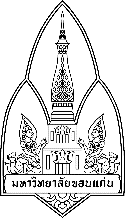 ส่วนงาน    คณะวิทยาศาสตร์ สาขาวิชาชีววิทยา	โทร.  ๔๒๑๗๗ ที่  มข ๐๓๐๑.๑.	วันที่        เรื่อง    ขอรายงานสาเหตุและแจ้งผลการพิจารณา กรณีนักศึกษา ได้เกรด S = 0 ในรายวิชาวิทยานิพนธ์เรียน    คณบดีคณะวิทยาศาสตร์  (ผ่านหัวหน้าสาขาวิชาชีววิทยา)	ตามที่ นักศึกษา (ชื่อ-สกุล).....................................................รหัสประจำตัว...........................หลักสูตรมหาบัณฑิต  สาขาชีววิทยา ได้รับการประเมินผลความก้าวหน้าในรายวิชาวิทยานิพนธ์เป็น S = 0 โดยอาจารย์ที่ปรึกษาวิทยานิพนธ์ให้เหตุผลว่า   ไม่มีความก้าวหน้า  อื่น ๆ(ระบุ).....................................................................................................................................................................................................................................................................................................................................................................................................ซึ่งถือว่าเป็นการประเมิน S = 0    ครั้งที่ 1     ครั้งที่ 2  (โดยประเมิน S = 0 ครั้งที่ 1 เมื่อภาคการศึกษา...........ปีการศึกษา..............) บัดนี้ คณะกรรมการบริหารหลักสูตร อาจารย์ที่ปรึกษาวิทยานิพนธ์ และนักศึกษา ได้ร่วมกันพิจารณาหาสาเหตุ และพิจารณาแล้วเห็นควรให้   นักศึกษาทำวิทยานิพนธ์หัวข้อเรื่องเดิมกับอาจารย์ที่ปรึกษาเดิม ตามความประสงค์ของนักศึกษา  เปลี่ยนหัวข้อเรื่องวิทยานิพนธ์ แต่ยังคงทำวิจัยกับอาจารย์ที่ปรึกษาเดิม ตามความประสงค์ของนักศึกษา  เปลี่ยนอาจารย์ที่ปรึกษาวิทยานิพนธ์  ตามความประสงค์ของนักศึกษา  อื่น ๆ (ระบุ)..............................................................................................................................................................................................................................................................................................................................จึงเรียนมาเพื่อโปรดพิจารณา 								 ลงชื่อ.................................................................								       (................................................................)								                     ประธานหลักสูตร	ลงชื่อ.................................................................								       (................................................................)								               อาจารย์ที่ปรึกษาวิทยานิพนธ์  ลงชื่อ.................................................................								       (................................................................)								                          นักศึกษา      			ขั้นตอนการดำเนินงาน(ตามประกาศคณะวิทยาศาสตร์ฉบับที่ 89/2560)ระยะเวลาตามแผนการดำเนินการวิจัย (เทอม/ปี)ระยะเวลาตามแผนการดำเนินการวิจัย (เทอม/ปี)ระยะเวลาตามแผนการดำเนินการวิจัย (เทอม/ปี)ระยะเวลาตามแผนการดำเนินการวิจัย (เทอม/ปี)ระยะเวลาตามแผนการดำเนินการวิจัย (เทอม/ปี)ระยะเวลาตามแผนการดำเนินการวิจัย (เทอม/ปี)ระยะเวลาตามแผนการดำเนินการวิจัย (เทอม/ปี)ระยะเวลาตามแผนการดำเนินการวิจัย (เทอม/ปี)ขั้นตอนการดำเนินงาน(ตามประกาศคณะวิทยาศาสตร์ฉบับที่ 89/2560)1/25582/25581/25592/25591/25602/25601/25612/25614.1 ค้นคว้าเอกสาร ทบทวนวรรณกรรม4.2 การจัดทำ การสอบ การอนุมัติเค้าโครงวิทยานิพนธ์4.3 การดำเนินการทำวิทยานิพนธ์4.4 ร่างวิทยานิพนธ์ที่นำเสนอต่ออาจารย์ที่ปรึกษา ก่อนสอบป้องกันวิทยานิพนธ์4.5 ต้นฉบับหรือร่างผลงานที่ต้องตีพิมพ์เผยแพร่ตามเงื่อนไขที่หลักสูตรกำหนด4.6 เล่มวิทยานิพนธ์ที่พร้อมนำเสนอคณะกรรมการสอบป้องกันวิทยานิพนธ์